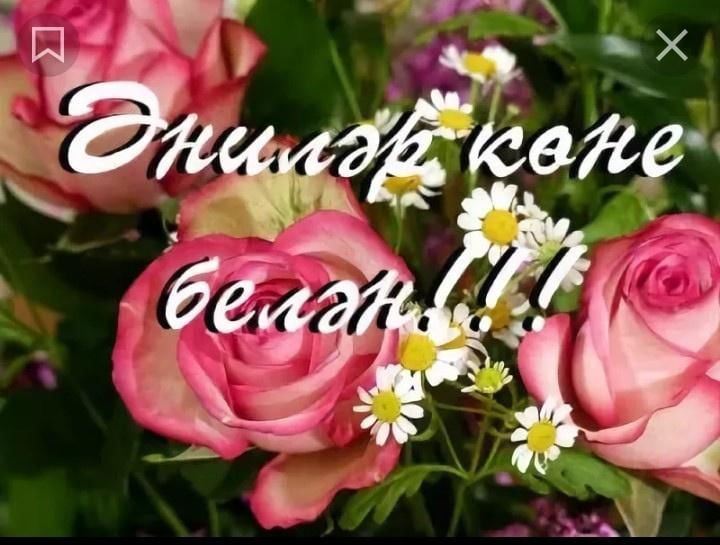            Миңа гомер биргән өчен,         - Кадерләп үстергән өчен,         - Назлы карашларың  өчен,         - Пешергән ашларың  өчен,         - Йөрәк җылыларың  өчен,         - Шәфкатьле кулларың  өчен,         - Барсы, барсы, барсы өчен           Рәхмәт сиңа, әнекәем,           Котлы булсын бәйрәмнәрең,           Рәхмәт сиңа, барсы өчен!